 Öja-Gemla 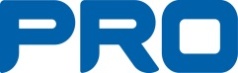 Protokoll fört vid årsmöte med PRO Öja-Gemlai Gemla församlingshem 2023-03-15.§ 1.   Ordf. Christel Westerlund hälsade alla välkomna, och särskilt till Karl-Gustav Karls-           son från Kalvsvik, som skulle bjuda oss på underhållning. Han fick börja med en           gång, speladede gitarr och sjöng olika visor, där vi kunde hänga med i refrängerna.§ 2.   Parentation hölls för 6 medlemmar som avlidit sedan årsmötet 2022. Det blev          ljuständning, tyst minut och diktuppläsning.§ 3.   Godkännande av kallelse          Kallelsen till årsmötet godkändes§ 4.   Fastställande av dag- och arbetsordning          Dag- och arbetsordning godkändes och fastställdes (blev lite omändringar).§ 5.   Skrivelser          För dagen fanns det inte några skrivelser.§ 6.   Rapporter          Nu har pensionärernas hus i Växjö invigts. Det ligger där gamla Hovslund låg.          Christel kunde rapportera, att det inte blir någon veteranvetartävling, då Växjö          samorganisation beslutat att lägga ner detta.          Aino Berg informerade vad som finns och vad som är på gång. Bokcirkeln kör på         som tidigare. Gimblesångarna övar varannan vecka. 16 mars börjar en yogagrupp         i GIF:s klubbstuga, och den 17 april är det dags för naturpromenad på Teleborg.         Till hösten planeras byavandring uppåt Öja by. Ev. blir det nostalgikväll och om          intresse finns starta bingo någon em. Boulen börjar snart sin träning utomhus och de         önskar gärna fler intresserade.         Kerstin Birgersson funderar på ett par studiebesök, i slutet av april och någon gång         i september månad. Kanske hos Biwi och i Jamie Pedrazas trädgård.                    Maj-Lill Andersson planerar ett besök att äta på restaurangskolan i Växjö. Det          skulle bli torsdagen den 4 maj och då får man 3-rätters meny för 175 kr. och          passande vin, 2 glas för 100 kr. Blir buss dit och hem om vi blir tillräckligt många,         till ett pris av 50 kr./person. Lista kommer att gå runt här idag.         Marianne Nilsson tog upp om kommande Påskbuffé på villa Gransholm onsd. 5 april         kl. 13.00. Kostn. 360 kr/person och anmälan är bindande. Lista cirkulerar här idag. § 7.   Val av funktionärer för årsmötet          Ordförande blir Ronny Runesson          Sekreterare Margitta Samuelsson          Protokolljusterare, tillika rösträknare  - Liz Björknert Näsholm och Lars Näsholm          Referent Margitta Samuelsson§ 8.   Verksamhetsberättelse 2022          Verksamhetsberättelsen för 2022, som alla kunnat läsa, godkändes.§ 9.   Bokslut 2022 och revisionsberättelsen         Monica Nilsson informerade om ekonomin, som blev lite bättre än hon trodde.         Danserna gick tyvärr inte så bra, men det blev plus på lotterier och på våra         medlemsmöten (smörgåsar m.m.) tack vare duktiga medarbetare. Så vi har         god ekonomi och bokslutet lades till handlingarna.         Ola Aronsson läste upp revisionsberättelsen som han och Ingemar Lundström         har granskat och funnit helt korrekt. Lades till handlingarna.§ 10.Budget- och verksamhetsplan 2023        Budget- och verksamhetsplanen är redan antaget på ett medlemsmöte. Till        handlingarna.§ 11.Ansvarsfrihet för styrelsen        Beslut om ansvarsfrihet för styrelsen 2023.§ 12.Beslut om arvode         Arvoden till styrelsen beslutades samma som för 2022,        Ordförande och kassör 975 kr. Sekreterare 950 kr. Ordinarie ledamöter 400 kr.        och övriga ledamöter 200 kr.§ 13.Motioner        Hade inte kommit in några motioner.§ 14.Val av föreningsfunktionärer i styrelsen och kommittéer m.fl.         Mona Karlsson från valberedningen läste upp val av funktionärer i styrelsen och         olika kommittéer m.m.          I styrelsen omvaldes Christel som ordförande på 2 år. Monica som hade 1 år kvar         har bett att få avgå som kassör. Där blev det fyllnadsval av Jan-Åke Andersson på         1 år, som godkändes. Till medlemsansvariga  omvaldes Peter Axelsson och Jan-Åke         Andersson blev nyvald.         Tidigare reseledare Catrine och Lars-Erik Hermansson, samt Margareta och Börje         Klasson har alla avsagt sej omval. Valberedningen har tyvärr inte lyckats hitta          ersättare, så ansvaret hos styrelsen tills vidare.         I valberedningen slutar Mona Karlsson och Börje Klasson, men Liz är kvar som          sammankallande. Och styrelsen jobbar vidare på att hitta ersättare. Mona Karlsson         kvarstår som friskvårdsombud, men upphör med motionskampen då intresset         har varit mycket dåligt. I danskommittén valdes Lars Näsholm som samman-         kallande på 1 år, och även nyval av Margit Henrysson 1 år. I boulekommittén blev         Marianne Nilsson vald på 1 år. För övrigt var det omval på övriga poster.§ 15.Medlemsavgifter          Medlemsavgiften till vår förening är idag 40 kr. men beslutades att höja till 50 kr.          fr.o.m. 2024. De medlemmar som fyllt 90 år ska inte behöva betala avgift, utan          blir befriade.§ 16.Nya frågor som hänskjuts till styrelsen          Fanns inte några nya frågor som hänskjuts till styrelsen,§ 17. Nästkommande möte           Nästa medlemsmöte blir den 26 april i Gemla församlingshem kl. 14.00.§ 18.Avslutning          Ronny Runesson tackade för sig, och Christel överlämnade blommor som           tack för uppdraget.Sedan blev det fika med en god smörgås, kaffe och kaka, och Karl-Gustav sjöng ytterligare ett par visor.Christel avtackade med blomma och presentkort till Monica Nilsson, som varit kassörI många år och till Bertil Nilsson som varit med i styrelsenVidare fick Mona Karlsson och Börje Klasson blommor för deras arbete i valberedningen. För arbetet i danskommittén avtackades Ola Aronsson och Monika Ström.  Även de som lämnar resegruppen, Catrine Hermansson och Börje Klasson fick mottaga blommor, så även sekreteraren Margitta Samuelsson.Mötesdeltagare: 73 personer (40 damer och 33 herrar).Mötet avslutades med lotteridragning och Christel tackade alla som närvarit.……………………………………………………..                       …………………………………………………….Christel Westerlund                                                      Margitta SamuelssonOrdf.                                                                                      sekr.…………………………………………………….                         ……………………………………………………Liz Björknert Näsholm                                                  Lars NäsholmJusterare                                                                              justerare,